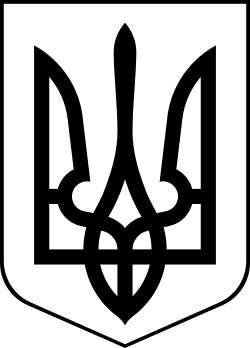 УкраїнаМЕНСЬКАМІСЬКАРАДАМенського району Чернігівської області(сорок третя сесія сьомого скликання)РІШЕННЯ14 вересня 2020 року	№432Про клопотання щодо надання згоди на безоплатну передачу у комунальну власність Менської міської об’єднаної територіальної громади закладу освіти Керуючись п.20 ч.1 ст.43, ст. 60 Закону України «Про місцеве самоврядування в Україні», Законом України «Про добровільне об’єднання територіальних громад», Бюджетним Кодексом України, відповідно до Закону України «Про передачу об’єктів права державної та комунальної власності», Цивільного кодексу України, Господарського кодексу України, Положення про порядок передачі об’єктів права спільної власності територіальних громад, сіл, селищ, міста Менського району, затвердженого рішенням районної ради від 11 листопада 2008 року, враховуючи рекомендації спільного засідання постійних комісій, керуючись ст.26 Закону України «Про місцеве самоврядування в Україні»,  Менська міська радаВИРІШИЛА:1.Порушити клопотання перед Менською районною радою про безоплатну передачу із комунальної власності Менської районної ради до комунальної власності Менської об’єднаної територіальної громади наступного закладу:- Городищенська загальноосвітня школа І-ІІ ступенів Менської районної ради Чернігівської області, що знаходиться за адресою: 15631, Чернігівська область, Менський район, с.Городище, вул. Шевченка, 74.2.Надати згоду на прийняття до комунальної власності Менської об’єднаної територіальної громади зазначеного закладу.3.Контроль за виконанням даного рішення покласти на заступника міського голови з питань діяльності виконкому Менської міської ради Т.С.Вишняк.Міський голова	Г. А. Примаков